Еженедельный «Урок мужества» в образовательных организациях Краснодарского края 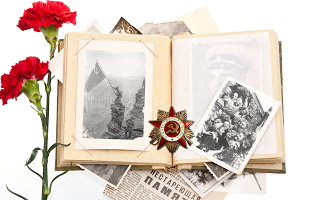 В школы Краснодарского края поступил приказ департамента образования муниципального образования город Краснодар от 24.06.2016 № 210 "О повышении эффективности патриотического воспитания обучающихся муниципальных образовательных организаций, подведомственных департаменту образования администрации муниципального образования город Краснодар, в 2016-2017 учебном году" (приказ скачать можно здесь). Данный приказ регламентирует деятельность образовательных организаций в целях реализации постановления Правительства Российской Федерации от 30.12.2015 № 1493 «О государственной программе «Патриотическое воспитание граждан Российской Федерации на 2016-2020 годы» и приказа Министерства образования, науки и молодежной политики Краснодарского края от 14.06.2016 № 2974 «О повышении эффективности патриотического воспитания обучающихся образовательных организаций и молодежи Кубани»Выдержки из приказа: 3. Руководителям Организаций:3.1. Проводить еженедельный «Урок мужества» (далее –Урок) в 2016-2017 учебном году согласно алгоритму о его проведении (приложение № 1), темам и календарю памятных дат, рекомендуемых для проведения Уроков (приложение № 2).3.2. Организовать проведение информационно-разъяснительной работы с родительской и педагогической общественностью по вопросам содержания и включения в воспитательный процесс еженедельного Урока.3.3. В срок до 25.08.2016 оформить в библиотеках Организаций тематические выставки и сформировать рекомендуемые списки литературы в помощь педагогам по проведению еженедельного Урока.3.4. Провести во взаимодействии с ветеранскими организациями в период работы летних лагерей Уроки (организовать экскурсии и туристические походы «Маршруты Победы» по памятным местам).3.5. Организовать системную работу по пополнению музейных экспозиций, созданию и паспортизации школьных музеев, интерактивных музеев, формированию музейных выставок у памятным датам.3.6. Активизировать работу поисковых отрядов на базе Организаций.3.7. продолжить работу по присвоению Организациям имён Героев Отечества, выдающихся государственных деятелей и заслуженных земляков.3.8. Совместно с ветеранскими организациями муниципального образования город Краснодар проводить сверку списков ветеранов Великой Отечественной войны, закреплённых за Организациями, активизировать работу по взаимодействию с ними.3.9. Усовершенствовать работу тимуровского движения с ветеранами Великой Отечественной войны (шефская помощь, встречи, интервьюирование и другое).3.10. Организовать ежемесячные просмотры (с последующим обсуждением) художественных и документальных фильмов военно-патриотической тематики, в том числе с использованием перечня «100 лучших фильмов для школьников», рекомендованных к просмотру Министерством образования и науки Российской Федерации.ПРИЛОЖЕНИЕ № 1Алгоритм проведения «Уроков мужества» в Организациях в 2016-2017 учебном годуПроведение «Уроков мужества» в Организациях необходимо осуществлять по следующему алгоритму:1. «Уроки мужества» проводятся еженедельно, в соответствии с утверждённой тематикой и использованием календарных памятных дат (1 раз в неделю, 4 раза в месяц) (приложение № 2). При этом он не является заменой еженедельного классного часа, который проводится в соответствии с утверждённым планом воспитательной работы.2. Еженедельная тематика «Уроков мужества» подчинена единой теме месяца и может содержать четыре образовательных события, которые реализуются в следующих основных формах:-2.1. Первая неделя месяца – урок (урок, классный час).-2.2. Вторая неделя месяца – тематическая встреча, беседа, деловое общение с интересными (знаковыми) людьми (участниками ВОВ, других локальных войн и др.)-2.3. Третья неделя месяца – экскурсия по местам боевой славы (реальная и (или) виртуальная).-2.4. Четвёртая неделя месяца – урок (внеклассное занятие).3. Ежемесячные темы «Уроков мужества»:
- июнь (в рамках летней кампании) – «Поклонимся великим тем годам!»;
- июль (в рамках летней кампании) – «Долг перед Отечеством – святыня человека!»;
- август (в рамках летней кампании) – «О воинской славе России!»;
- сентябрь – «Родину любить! Кубанью Дорожить! Память сохранить!»;
- октябрь – «Преумножать наследие отцов»;
- ноябрь – «Этих дней далёких позабыть нельзя…»;
- декабрь – «День героев Отечества!»;
- январь – «Мужество, выносливость, слава!»;
- февраль – «Славе российской сиять без конца!»;
- март – «Каждое сердце хранит память поколений!»;
- апрель – «Подвигу всегда есть место на земле!»;
- май – «Помним! Гордимся! Наследуем».4. В первую и четвёртую недели формы проведения «Уроков мужества» педагог вправе выбрать самостоятельно, учитывая возрастные и индивидуальные особенности обучающихся.Формы уроков (внеклассных занятий):- литературная гостиная (с использование перечня «100 книг» по истории, культуре и литературе народов Российской Федерации);- «открытый показ» фильма (с использование перечня «100 лучших фильмов для школьников»);- дискуссионная площадка;
- лекция с элементами дебатов;
- деловая игра;
- пресс-конференция;
- викторина;
- путешествие и др.5. Ежемесячное размещение информации о проведении «Уроков мужества» на сайтах Организаций.ПРИЛОЖЕНИЕ № 2Темы и календарь памятных дат,рекомендуемых для использования при проведении «Уроков мужества» в 2016-2017 учебном годуТворческой подготовки к новому учебному году, коллеги!ИюньТема: «Поклонимся великим тем годам!»Тема: «Поклонимся великим тем годам!»Июнь22.06.2016День памяти и скорбиИюльТема: «Долг перед Отечеством – святыня человека!»Тема: «Долг перед Отечеством – святыня человека!»Июль12.07.2016Памятная дата военной истории Отечество. Танковое сражение под ПрохоровкойАвгустТема: «О воинской славе России!»Тема: «О воинской славе России!»Август01.08.2016День памяти российских воинов, погибших в Первой мировой войнеАвгуст23.08.2016День воинской славы РоссииСентябрьТема: «Родину любить! Кубанью дорожить! Память сохранить!»Тема: «Родину любить! Кубанью дорожить! Память сохранить!»Сентябрь02.09.2016День окончания Второй мировой войныСентябрь08.09.201675 лет со дня начала блокады ЛенинградаСентябрь09.09.2016Начало штурма «Голубой линии» в районе НовороссийскаСентябрь11.09.2016Международный день памяти жертв фашизмаСентябрь14.09.2016Годовщина присвоения городу Новороссийску почётного звания «Город-герой»Сентябрь16.09.2016День освобождения НовороссийскаСентябрь18.09.2016День рождения советской гвардииСентябрь30.09.201675 лет со дня начала битвы под МосквойОктябрьТема: «Преумножать наследие отцов»Тема: «Преумножать наследие отцов»Октябрь09.10.2016День освобождения Краснодарского края и завершения битвы за КавказОктябрь09.10.2016День памяти детей Ейского детского дома, погибших           9 октября 1942 годаОктябрь30.10.2016День рождения Российского флотаНоябрьТема: «Этих дней далёких позабыть нельзя…»Тема: «Этих дней далёких позабыть нельзя…»Ноябрь04.11.2016День народного единстваНоябрь07.11.2016День проведения военного парада на Красной площади          в городе МосквеНоябрь09.11.2016Международный день борьбы с фашизмомНоябрь27.11.2016День морской пехоты в РоссииДекабрьТема: «День героев Отечества!»Тема: «День героев Отечества!»Декабрь01.12.2016День воинской славы России. День победы русской эскадры под командованием П.С.Нахимова над турецкой эскадрой у мыса Синоп (1853 год). Федеральный закон            от 13.03.1995 № 32-ФЗ «О днях воинской славы                        и памятных датах России»Декабрь03.12.2016День Неизвестного СолдатаДекабрь05.12.2016День воинской славы России. День начала контрнаступления советских войск против немецко-фашистских войск в битве под Москвой (1941 год). Федеральный закон от 13.03.1995 № 32-ФЗ «О днях воинской славы и памятных датах России»Декабрь09.12.2016День Героев ОтечестваДекабрь11.12.2016День памяти погибших в вооружённом конфликте                    в Чеченской РеспубликеДекабрь21.12.2016120 лет со дня рождения К.К.РокоссовскогоЯнварьТема: «Мужество, выносливость, слава!»Тема: «Мужество, выносливость, слава!»Январь27.01.2017День воинской славы России. День полного освобождения города Ленинграда от блокадыФевральТема: «Славе российской сиять без конца!»Тема: «Славе российской сиять без конца!»Февраль02.02.2017День воинской славы России. День разгрома советскими войсками немецко-фашистских войск в Сталинградской битвеФевраль12.02.2017День освобождения города Краснодара от немецко-фашистских захватчиковФевраль15.02.2017День завершения выполнения боевой задачи Ограниченным контингентом советских войск                         в АфганистанеМартТема: «Каждое сердце хранит память поколений!»Тема: «Каждое сердце хранит память поколений!»Март31.03.2017День памяти воинов, погибших в локальных конфликтахАпрельТема: «Подвигу всегда есть место на земле!»Тема: «Подвигу всегда есть место на земле!»Апрель11.04.2017Международный день освобождения узников фашистских концлагерейАпрель12.04.2017День космонавтикиМайТема: «Помним!Гордимся!Наследуем!»Тема: «Помним!Гордимся!Наследуем!»Май05.05.2017День присвоения городу Туапсе и городу Анапе почётного звания Российской Федерации «Город воинской славы»Май09.05.2017День воинской славы России. День победы советского народа в Великой Отечественной войне 1941-1945 годов (1945 год)